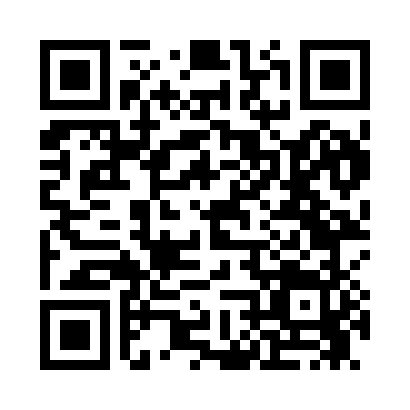 Prayer times for Yards, West Virginia, USAMon 1 Jul 2024 - Wed 31 Jul 2024High Latitude Method: Angle Based RulePrayer Calculation Method: Islamic Society of North AmericaAsar Calculation Method: ShafiPrayer times provided by https://www.salahtimes.comDateDayFajrSunriseDhuhrAsrMaghribIsha1Mon4:396:091:295:228:5010:202Tue4:396:091:295:228:5010:193Wed4:406:101:305:228:4910:194Thu4:416:101:305:228:4910:195Fri4:416:111:305:228:4910:186Sat4:426:111:305:238:4910:187Sun4:436:121:305:238:4810:188Mon4:446:131:305:238:4810:179Tue4:446:131:315:238:4810:1610Wed4:456:141:315:238:4710:1611Thu4:466:141:315:238:4710:1512Fri4:476:151:315:238:4710:1513Sat4:486:161:315:238:4610:1414Sun4:496:161:315:238:4610:1315Mon4:506:171:315:238:4510:1216Tue4:516:181:315:238:4510:1217Wed4:526:191:315:238:4410:1118Thu4:536:191:325:238:4410:1019Fri4:546:201:325:238:4310:0920Sat4:556:211:325:238:4210:0821Sun4:566:221:325:238:4210:0722Mon4:576:221:325:238:4110:0623Tue4:586:231:325:238:4010:0524Wed4:596:241:325:228:3910:0425Thu5:006:251:325:228:3910:0326Fri5:016:251:325:228:3810:0227Sat5:026:261:325:228:3710:0128Sun5:036:271:325:228:369:5929Mon5:056:281:325:228:359:5830Tue5:066:291:325:218:349:5731Wed5:076:301:325:218:339:56